 ZLÍNSKÝ KRAJSKÝ  FOTBALOVÝ  SVAZ 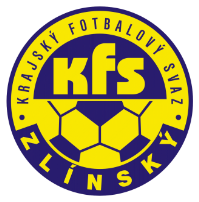 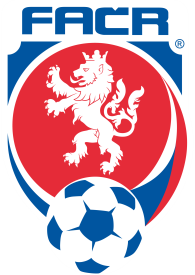 Hradská 854, 760 01 ZLÍN       Tel: 577 019 393Email: lukas@kfszlin.cz  Rozhodnutí DK Zlínského KFS ze dne 26.6.2019 KP-DDunda Roman83100965Hulín100 KčDŘ FAČR § 24/1, § 65/4 - zákaz výkonu funkce HP do 31.12.2019DŘ FAČR § 24/1, § 65/4 - zákaz výkonu funkce HP do 31.12.2019DŘ FAČR § 24/1, § 65/4 - zákaz výkonu funkce HP do 31.12.2019DŘ FAČR § 24/1, § 65/4 - zákaz výkonu funkce HP do 31.12.2019DŘ FAČR § 24/1, § 65/4 - zákaz výkonu funkce HP do 31.12.2019KP-DHulínpokuta 3.000,- Kč100 KčDŘ FAČR § 65/1c, SŘ § 42 porušení povinností pořádajícího klubuDŘ FAČR § 65/1c, SŘ § 42 porušení povinností pořádajícího klubuDŘ FAČR § 65/1c, SŘ § 42 porušení povinností pořádajícího klubuDŘ FAČR § 65/1c, SŘ § 42 porušení povinností pořádajícího klubuDŘ FAČR § 65/1c, SŘ § 42 porušení povinností pořádajícího klubu